 and  Moravian Library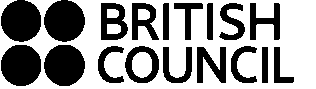 would like to invite you to a workshopMAKING ROLEPLAY, IMPROVISATION AND PLAYS YOUR CLASSMATE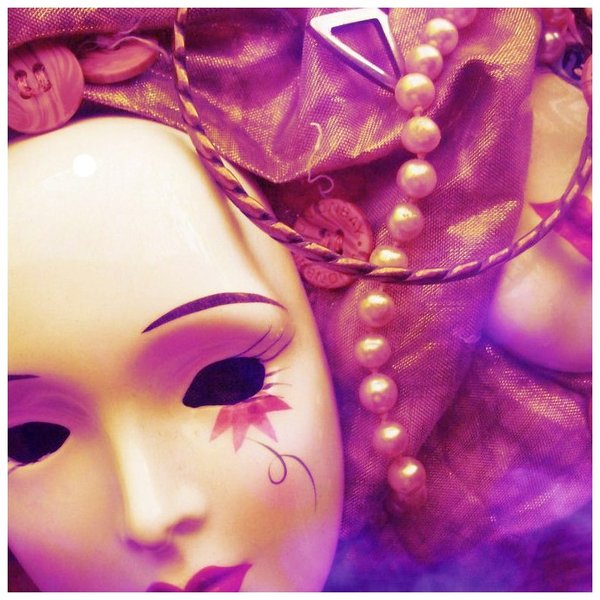 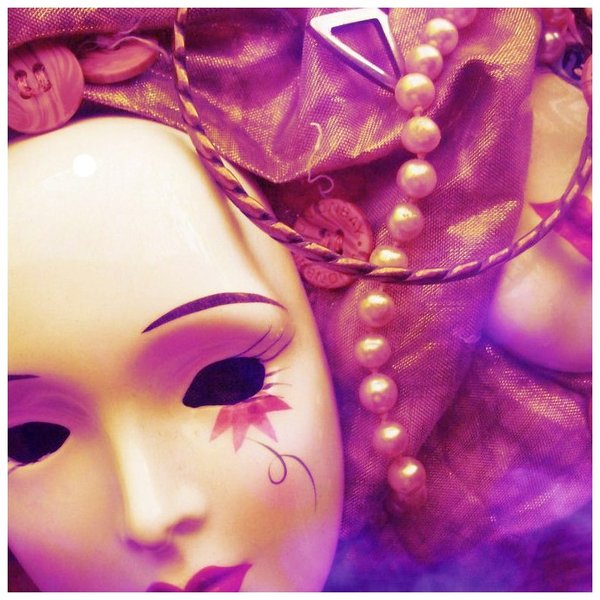 